Всероссийская организация родителей детей-инвалидов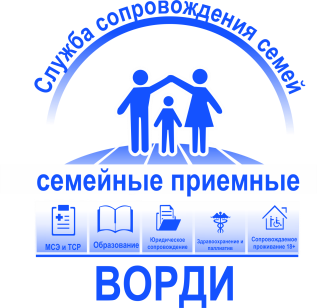 и инвалидов старше 18 лет с ментальными и иными нарушениями, нуждающихся в представительстве своих интересов (ВОРДИ)КОНСУЛЬТАЦИОННЫЙ ПУНКТРегионального отделения Хабаровского края     680000, Хабаровский край, г. Хабаровск, ул. Суворова, д. 1А, лит. Б,Б1, тел. 89153302719, 89153300627, эл. почта: vordi.khabarovsk@@gmail.com                       № 01/2020 от 08.07.2020                                         ровна,                             ва Александра  , обеспокоенного обеспечением лекарственным препаратом                                                 Аналитический отчет Регионального отделения ВОРДИ Хабаровского краяпо реализации социальной программы ВОРДИ «Формирование     системы социального сопровождения и помощи семьям, воспитывающим детей-инвалидов и взрослых с ментальной инвалидностью, нуждающихся в представительстве своих интересов»на средства субсидии Министерства труда и социальной защиты РФ   Сроки реализации Программы: март  2020  г. – декабрь  2020  г.Отчетный период:  2 квартал   Контактная информация руководителя проекта (ФИО):_Коломийцев Дмитрий Владимировичe-mail:  vordi.khabarovsk@gmail.comмоб. тел.   89141871670За период реализации программы «Формирование     системы социального сопровождения и помощи семьям, воспитывающим детей-инвалидов и взрослых с ментальной инвалидностью, нуждающихся в представительстве своих интересов» (далее – Программа) было проведено 23 консультаций семей телефонного\видео формата, две семьи взяты под сопровождение, 8-ми семьям рекомендовано заключить договор на сопровождение.За период 2 квартала было проведено 1 видео-интервью с городским телеканалом «Хабаровск» с руководителем КП РИМЦ ВОРДИ Хабаровского края Коломийцевым Дмитрием о целях и задачах Программы. (https://youtu.be/yAxCe-v6QRA).Для выводов эффективности/неэффективности Программы  прошло             незначительное количество времени, работа по реализации Программы началась с крайнего месяца квартала.Замечаний и предложений нет.Председатель РО ВОРДИ Хабаровского края  Коломийцев Дмитрий Владимирович                                    